О внесении изменений в постановление администрации муниципального района Пестравский Самарской области от 05.07.2019 № 370 «Об утверждении муниципальной программы «Повышение качества и доступности медицинской помощи населению муниципального района Пестравский на 2019-2021 годы»В целях уточнения объемов финансирования, в соответствии с Федеральным законом от 06.10.2003 №131-ФЗ «Об общих принципах организации местного самоуправления в Российской Федерации», Указом Президента Российской Федерации от 07.05.2018 № 204 «О национальных целях и стратегических задачах развития Российской Федерации на период до 2024 года», руководствуясь статьями 41, 43 Устава муниципального района Пестравский Самарской области, администрация муниципального района Пестравский Самарской области ПОСТАНОВЛЯЕТ:Внести в постановление администрации муниципального района Пестравский Самарской области от 05.07.2019 № 370 «Об утверждении муниципальной программы «Повышение качества и доступности медицинской помощи населению муниципального района Пестравский на 2019-2021 годы» (далее - муниципальная программа) следующие изменения:Паспорт муниципальной программы изложить в новой редакции согласно приложению № 1 к настоящему постановлению;В тексте муниципальной программы:1.2.1. Раздел VI «Обоснование ресурсного обеспечения муниципальной программы» изложить в новой редакции: «Реализация муниципальной программы осуществляется за счет средств бюджета муниципального района Пестравский, в пределах лимитов бюджетных обязательств по реализации мероприятий программы, предусматриваемых на соответствующий финансовый год соответствующему главному распорядителю средств бюджета муниципального района Пестравский - Администрации муниципального района Пестравский Самарской области, МКУ «Отдел по управлению муниципальным имуществом и земельными ресурсами администрации муниципального района Пестравский Самарской области», МКУ «Отдел капитального строительства и жилищно-коммунального хозяйства администрации муниципального района Пестравский Самарской области» в установленном порядке.Объем финансирования составляет  4464,708 тыс. рублей, из них:в 2019 году – 2992,708 тыс. рублей;в 2020 году – 1236 тыс. рублей;в 2021 году – 236 тыс. рублей.»;1.2.2. Раздел VII «Механизм реализации муниципальной программы» изложить в новой редакции: «Механизм реализации муниципальной программы определяется в соответствии с Порядком принятия решений о разработке, формирования и реализации муниципальных программ муниципального района Пестравский, утвержденным постановлением администрации муниципального района Пестравский Самарской области от 26.12.2013 № 1174.Исполнителями муниципальной программы являются:- Администрация муниципального района Пестравский Самарской области;- МКУ «Отдел по управлению муниципальным имуществом и земельными ресурсами администрации муниципального района Пестравский Самарской области»;- ГБУЗ СО «Пестравская центральная районная больница»;- МКУ «Отдел капитального строительства и жилищно-коммунального хозяйства администрации муниципального района Пестравский Самарской области».Контроль за целевым использованием выделенных средств осуществляется в установленном порядке Главным распорядителем бюджетных средств.»;1.3. Приложение № 1 к муниципальной программе изложить в новой редакции согласно приложению № 2 к настоящему постановлению;1.4. Приложение № 2 к муниципальной программе изложить в новой редакции согласно приложению № 3 к настоящему постановлению;1.5. Приложение № 3 к муниципальной программе изложить в новой редакции согласно приложению № 4 к настоящему постановлению.2. Опубликовать настоящее постановление в районной газете «Степь» и разместить на официальном Интернет-сайте муниципального района Пестравский Самарской области.3. Ответственному исполнителю муниципальной программы совместно со специалистом по информационной обработке и учету обращений граждан и организаций отдела информатизации администрации муниципального района Пестравский Самарской области (Пугачевой О.К.) в 10-дневный срок с даты утверждения настоящего постановления осуществить государственную регистрацию изменений прилагаемой муниципальной программы в федеральном Реестре документов стратегического планирования в государственной информационной системе «Управление» в установленном порядке.4. Контроль за исполнением настоящего постановления возложить на заместителя Главы муниципального района Пестравский по социальным вопросам (Прокудину О.Н.).Глава муниципального районаПестравский                                                                                       А.П. ЛюбаевКузнецова 21844Приложение N 1к постановлению администрации муниципального района Пестравский Самарской области№______от _____________ ПАСПОРТ ПРОГРАММЫ                                                                                                                                         Приложение N 2к постановлению администрации муниципального района Пестравский Самарской области№______от _____________ Приложение N 1к муниципальной программе «Повышение качества и доступностимедицинской помощи населению муниципального района Пестравский на 2019-2021 годы»ИНДИКАТОРЫ (ПОКАЗАТЕЛИ)муниципальной программы «Повышение качества и доступности медицинской помощи населению муниципального района Пестравский на 2019-2021 годы» Приложение N 3к постановлению администрации муниципального района Пестравский Самарской области№______от _____________ Приложение N 2к муниципальной программе «Повышение качества и доступностимедицинской помощи населению муниципального района Пестравский на 2019-2021 годы»ПЕРЕЧЕНЬ МЕРОПРИЯТИЙ муниципальной программы «Повышение качества и доступности медицинской помощи населению муниципального района Пестравский на 2019-2021 годы»Приложение N 4к постановлению администрации муниципального района Пестравский Самарской области№______от _____________ Приложение N 3к муниципальной программе «Повышение качества и доступностимедицинской помощи населению муниципального района Пестравский на 2019-2021 годы»РАСПРЕДЕЛЕНИЕ СРЕДСТВ БЮДЖЕТАмуниципального района Пестравский на реализацию мероприятий муниципальной программы «Повышение качества и доступности медицинской помощи населению    муниципального района Пестравский на 2019-2021 годы»проектАДМИНИСТРАЦИЯ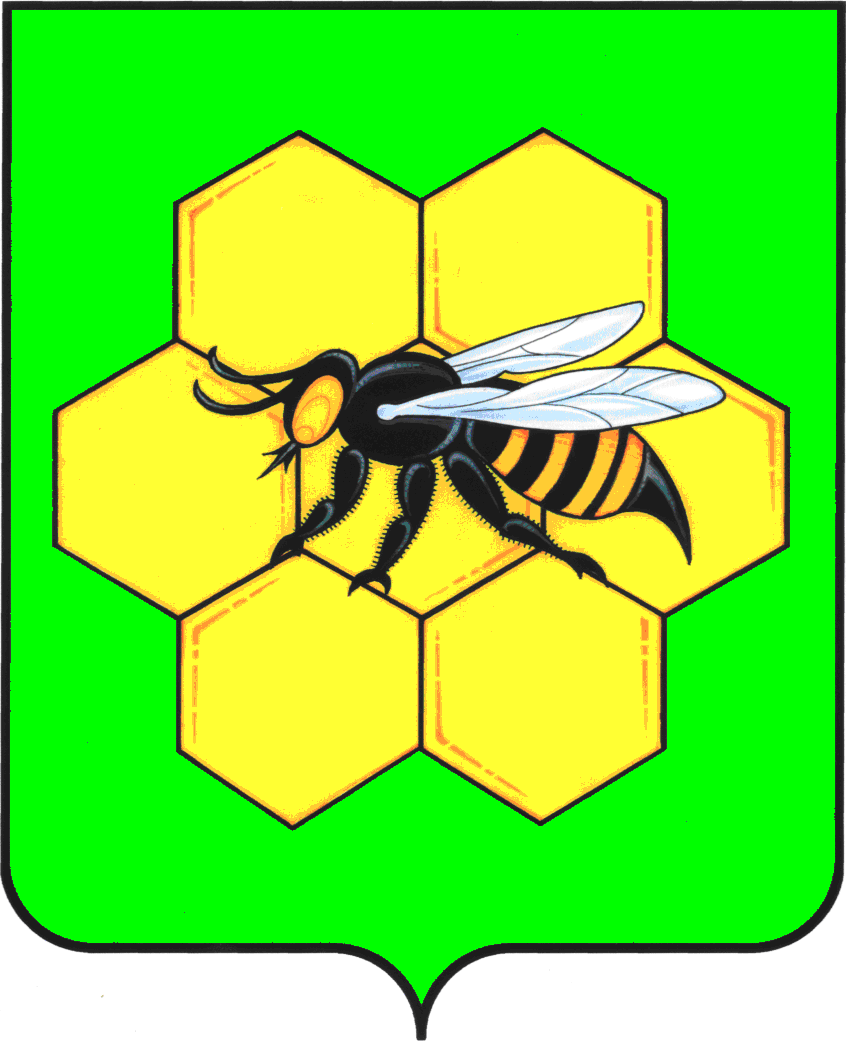 МУНИЦИПАЛЬНОГО РАЙОНАПЕСТРАВСКИЙСАМАРСКОЙ ОБЛАСТИПОСТАНОВЛЕНИЕот__________________№_______Наименование программыМуниципальная программа «Повышение качества и доступности медицинской помощи населению муниципального района Пестравский на 2019-2021 годы»Дата принятия решения о разработке муниципальной программыРешение коллегии Администрации муниципального района  Пестравский Самарской области от 24.06.2019 № 2; решение коллегии Администрации муниципального района Пестравский Самарской области от 12.08.2019 № 1; распоряжение администрации муниципального района Пестравский Самарской области от 10.06.2020 № 270.Ответственный исполнитель муниципальной программыАдминистрация муниципального района Пестравский Самарской областиУчастники муниципальной программыАдминистрация муниципального района Пестравский;МКУ «Отдел по управлению муниципальным имуществом и земельными ресурсами администрации муниципального района Пестравский Самарской области»;ГБУЗ СО «Пестравская центральная районная больница»;МКУ «Отдел капитального строительства и жилищно-коммунального хозяйства администрации муниципального района Пестравский Самарской области»Цели и задачи муниципальной программыЦель муниципальной программы – обеспечение доступности медицинской помощи и повышение эффективности оказания медицинских услуг населению муниципального района Пестравский.Задачи муниципальной программы:- ликвидация кадрового дефицита в государственном бюджетном учреждении здравоохранения муниципального района Пестравский;- привлечение медицинских работников для работы в государственное бюджетное учреждение здравоохранения муниципального района Пестравский;- повышение престижа профессии медицинского и фармацевтического работника;- повышение комфортности пребывания пациентов в стационарных отделениях государственного бюджетного учреждения здравоохранения муниципального района ПестравскийСроки и этапы реализации муниципальной программы2019-2021 гг.Показатели (индикаторы) муниципальной программы- количество врачей и среднего медицинского персонала, привлеченных для работы в государственное бюджетное учреждение здравоохранения муниципального района Пестравский;- количество врачей, которым предоставляется жилье муниципального фонда;- количество медицинских работников, получивших компенсацию расходов на аренду жилья;- количество медицинских работников, получивших компенсацию за потребленные услуги ЖКХ и ресурсоснабжающих организаций;- количество медицинских работников, которым предоставляются во временное пользование земельные участки под строительство жилья с правом последующего получения в собственность (после ввода жилья в эксплуатацию); - проведение районного конкурса "Лучший работник здравоохранения";- уровень госпитализации (на 100 чел. населения)Объемы и источники финансирования мероприятий, определенных муниципальной программойРеализация муниципальной программы осуществляется за счет средств бюджета муниципального района Пестравский в пределах лимитов бюджетных обязательств по реализации мероприятий программы, предусматриваемых на соответствующий финансовый год соответствующему главному распорядителю средств бюджета муниципального района Пестравский в установленном порядке. Объем финансирования за счет средств бюджета муниципального района Пестравский составляет 4464,708 тыс. рублей, из них:в 2019 году – 2992,708 тыс. рублей;в 2020 году – 1236 тыс. рублей;в 2021 году – 236 тыс. рублей.Ожидаемые результаты реализации муниципальной программыРеализация мероприятий муниципальной программы позволит:- обеспечить отрасль здравоохранения квалифицированными медицинскими кадрами;- осуществлять взаимодействие с учебными заведениями Самарской области с целью привлечения молодых специалистов для осуществления трудовой деятельности в муниципальном районе Пестравский;- информировать молодёжь о социально-экономической поддержке молодых специалистов в учреждениях здравоохранения муниципального района Пестравский;- развивать и закреплять положительные демографические тенденции;- повысить комфортность пребывания пациентов в стационарных отделениях государственного бюджетного учреждения здравоохранения муниципального района Пестравский и удовлетворенность населения района качеством оказания медицинской помощи.N п/пНаименование индикатора (показателя)Единица измеренияЗначение индикатора (показателя) по годамЗначение индикатора (показателя) по годамЗначение индикатора (показателя) по годамN п/пНаименование индикатора (показателя)Единица измерения2019 год2020 год2021 годЗадача 1. Привлечение медицинских работников (врачей) для работы в государственных бюджетных учреждениях здравоохранения, расположенных на территории муниципального района ПестравскийЗадача 1. Привлечение медицинских работников (врачей) для работы в государственных бюджетных учреждениях здравоохранения, расположенных на территории муниципального района ПестравскийЗадача 1. Привлечение медицинских работников (врачей) для работы в государственных бюджетных учреждениях здравоохранения, расположенных на территории муниципального района ПестравскийЗадача 1. Привлечение медицинских работников (врачей) для работы в государственных бюджетных учреждениях здравоохранения, расположенных на территории муниципального района ПестравскийЗадача 1. Привлечение медицинских работников (врачей) для работы в государственных бюджетных учреждениях здравоохранения, расположенных на территории муниципального района ПестравскийЗадача 1. Привлечение медицинских работников (врачей) для работы в государственных бюджетных учреждениях здравоохранения, расположенных на территории муниципального района Пестравский1Количество врачей, привлеченных для работы в государственных бюджетных учреждениях здравоохранения, расположенных на территории муниципального района Пестравскийчел.2222Количество врачей, которым предоставляется жилье муниципального фондачел.0113Количество медработников, которым  будут выделены земельные участки под строительство жильячел.Всем желающимВсем желающимВсем желающим4Количество медицинских работников, получивших компенсацию расходов на аренду жильячел.2225Количество медработников, получивших компенсацию за потребленные услуги ЖКХ и ресурсоснабжающих организацийчел.0Адресный подходАдресный подход6Количество медицинских работников, которым предоставляются во временное пользование земельные участки под строительство жилья с правом последующего получения в собственность (после ввода жилья в эксплуатацию)чел.011Задача 2. Повышение престижа профессии медицинского и фармацевтического работникаЗадача 2. Повышение престижа профессии медицинского и фармацевтического работникаЗадача 2. Повышение престижа профессии медицинского и фармацевтического работникаЗадача 2. Повышение престижа профессии медицинского и фармацевтического работникаЗадача 2. Повышение престижа профессии медицинского и фармацевтического работникаЗадача 2. Повышение престижа профессии медицинского и фармацевтического работника1Проведение районного конкурса «Лучший работник здравоохранения»единиц в год111Задача 3. Повышение комфортности пребывания пациентов в стационарных отделениях учреждений здравоохраненияЗадача 3. Повышение комфортности пребывания пациентов в стационарных отделениях учреждений здравоохраненияЗадача 3. Повышение комфортности пребывания пациентов в стационарных отделениях учреждений здравоохраненияЗадача 3. Повышение комфортности пребывания пациентов в стационарных отделениях учреждений здравоохраненияЗадача 3. Повышение комфортности пребывания пациентов в стационарных отделениях учреждений здравоохраненияЗадача 3. Повышение комфортности пребывания пациентов в стационарных отделениях учреждений здравоохранения1Уровень госпитализации (на 100 чел. населения) Расчет: число лиц. выбывших из стационара х 100/среднегодовая численность населения (данный показатель оценивается как отношение планового значения к фактическому, т.к. снижение значения данного индикатора является положительным критерием)% 13,912,812,1N п/пНаименование мероприятийСрок исполненияСрок исполненияОбъем финансирования (тыс. рублей)Объем финансирования (тыс. рублей)Объем финансирования (тыс. рублей)Объем финансирования (тыс. рублей)Источник финансированияГлавный распорядитель бюджетных средств/исполнитель ПрограммыN п/пНаименование мероприятийСрок исполненияСрок исполненияВсегоВ том числе по годам:В том числе по годам:В том числе по годам:Источник финансированияГлавный распорядитель бюджетных средств/исполнитель ПрограммыN п/пНаименование мероприятийСрок исполненияСрок исполненияВсего201920202021Источник финансированияГлавный распорядитель бюджетных средств/исполнитель ПрограммыЗадача 1. Привлечение медицинских работников (врачей) для работы в государственных бюджетных учреждениях здравоохранения, расположенных на территории муниципального района ПестравскийЗадача 1. Привлечение медицинских работников (врачей) для работы в государственных бюджетных учреждениях здравоохранения, расположенных на территории муниципального района ПестравскийЗадача 1. Привлечение медицинских работников (врачей) для работы в государственных бюджетных учреждениях здравоохранения, расположенных на территории муниципального района ПестравскийЗадача 1. Привлечение медицинских работников (врачей) для работы в государственных бюджетных учреждениях здравоохранения, расположенных на территории муниципального района ПестравскийЗадача 1. Привлечение медицинских работников (врачей) для работы в государственных бюджетных учреждениях здравоохранения, расположенных на территории муниципального района ПестравскийЗадача 1. Привлечение медицинских работников (врачей) для работы в государственных бюджетных учреждениях здравоохранения, расположенных на территории муниципального района ПестравскийЗадача 1. Привлечение медицинских работников (врачей) для работы в государственных бюджетных учреждениях здравоохранения, расположенных на территории муниципального района ПестравскийЗадача 1. Привлечение медицинских работников (врачей) для работы в государственных бюджетных учреждениях здравоохранения, расположенных на территории муниципального района ПестравскийЗадача 1. Привлечение медицинских работников (врачей) для работы в государственных бюджетных учреждениях здравоохранения, расположенных на территории муниципального района ПестравскийЗадача 1. Привлечение медицинских работников (врачей) для работы в государственных бюджетных учреждениях здравоохранения, расположенных на территории муниципального района Пестравский1Компенсация стоимости аренды жилого помещения2020 - 20212020 - 20212400120120средства бюджета муниципального района ПестравскийАдминистрация муниципального района Пестравский2Компенсация за потребленные услуги ЖКХ и ресурсоснабжающих организаций (Максимальная сумма возмещения 4 тыс. руб. в месяц одному специалисту)2020 - 20212020 - 202119209696средства бюджета муниципального района ПестравскийАдминистрация муниципального района Пестравский3Предоставление во временное пользование земельных участков под строительство жилья с правом последующего получения в собственность (после ввода жилья в эксплуатацию)2019- 20212019- 2021----средства бюджета  муниципального района ПестравскийАдминистрация муниципального района Пестравский4Выделение служебного жилья специалистам2020 - 20212020 - 2021Предоставление служебного жильяПредоставление служебного жильяПредоставление служебного жильяПредоставление служебного жильясредства бюджета муниципального района ПестравскийАдминистрация муниципального района ПестравскийИтого по задаче 1:4320216216Задача 2. Повышение престижа профессии медицинского и фармацевтического работникаЗадача 2. Повышение престижа профессии медицинского и фармацевтического работникаЗадача 2. Повышение престижа профессии медицинского и фармацевтического работникаЗадача 2. Повышение престижа профессии медицинского и фармацевтического работникаЗадача 2. Повышение престижа профессии медицинского и фармацевтического работникаЗадача 2. Повышение престижа профессии медицинского и фармацевтического работникаЗадача 2. Повышение престижа профессии медицинского и фармацевтического работникаЗадача 2. Повышение престижа профессии медицинского и фармацевтического работникаЗадача 2. Повышение престижа профессии медицинского и фармацевтического работникаЗадача 2. Повышение престижа профессии медицинского и фармацевтического работника5Проведение районного конкурса «Лучший работник здравоохранения»2020 - 20212020 - 20214002020средства бюджета муниципального района ПестравскийАдминистрация муниципального района ПестравскийИтого по задаче 2:4002020Задача 3. Повышение комфортности пребывания пациентов в стационарных отделениях учреждений здравоохраненияЗадача 3. Повышение комфортности пребывания пациентов в стационарных отделениях учреждений здравоохраненияЗадача 3. Повышение комфортности пребывания пациентов в стационарных отделениях учреждений здравоохраненияЗадача 3. Повышение комфортности пребывания пациентов в стационарных отделениях учреждений здравоохраненияЗадача 3. Повышение комфортности пребывания пациентов в стационарных отделениях учреждений здравоохраненияЗадача 3. Повышение комфортности пребывания пациентов в стационарных отделениях учреждений здравоохраненияЗадача 3. Повышение комфортности пребывания пациентов в стационарных отделениях учреждений здравоохраненияЗадача 3. Повышение комфортности пребывания пациентов в стационарных отделениях учреждений здравоохраненияЗадача 3. Повышение комфортности пребывания пациентов в стационарных отделениях учреждений здравоохраненияЗадача 3. Повышение комфортности пребывания пациентов в стационарных отделениях учреждений здравоохранения6Приобретение мебели и оборудования для стационарных отделений учреждений здравоохранения2019-20203817,7083817,7082992,7088250средства бюджета муниципального района ПестравскийМКУ «ОПУМИЗР администрации муниципального района Пестравский Самарской области»7Разработка дизайн-проекта входных групп и холла ГБУЗ СО «Пестравская ЦРБ» в рамках проекта «Бережливая поликлиника»(НП «Здравоохранение»)202017517501750средства бюджета муниципального района ПестравскийМКУ «Отдел капитального строительства и жилищно-коммунального хозяйства администрации муниципального района Пестравский Самарской области»Итого по задаче 3:3992,7083992,7082992,70810000Всего:4464,7084464,7082992,7081236236Главный распорядитель бюджетных средств, исполнитель ПрограммыВсего2019202020211Администрация муниципального района Пестравский47202362362МКУ «ОПУМИЗР администрации муниципального района Пестравский Самарской области»3817,7082992,70882503МКУ «Отдел капитального строительства и жилищно-коммунального хозяйства администрации муниципального района Пестравский Самарской области»17501750Всего:4464,7082992,7081236236